Operational Air Quality Mitigation Plan (AQMP) / Greenhouse Gas Reduction Plan (GHGRP) Form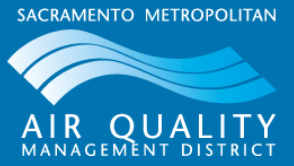 Instructions: Please complete this form and submit it with the AQMP and/or GHGRP to the Sac Metro Air District and the land use jurisdiction planner for review. The sections expand as you type so you will not run out of space.Questions? Contact the Sac Metro Air District at ProjectReview@airquality.org.Copy and paste more sections if neededSubmitted on   to Sac Metro Air District / Land Use Jurisdiction Submitted by  Electronic or written signature and date_____________________________Basic InformationBasic InformationName of land use projectInclude previous name(s) if applicable.Targeted Buildout Year:Type of Plan Submitted for Review  Air Quality Mitigation Plan (AQMP / AQ-15 / AQ-35)
 Greenhouse Gas Reduction Plan (GHGRP)
 Combination Air Quality Mitigation Plan and Greenhouse Gas Reduction Plan (AQMP/GHGRP)
 Other type of plan: Name of Plan Submitted for Review:Applicant Applicant Business Name: Contact Name:Phone (office):Phone (other):Email:Consultant Consultant Business Name:Consultant Name:Phone (office):Phone (other):Email:Land Use Jurisdiction Land Use Jurisdiction Jurisdiction (city/county/other):Planner Name:Phone (office):Email:Existing Land Use DesignationsExisting Land Use DesignationsList all existing or planned Specific Plan, Master Plan, Community Plan, Design Guidelines, AQMP/GHGRP, special zoning, or other related land use requirement that the project is currently subject to.Append or provide links to documents.Public Facilities Financing Plan / Urban Services Plan status, if applicableAppend or provide links to documents.Is this project requesting a change to the Urban Services Boundary or the Urban Planning Area?Is the project as proposed assumed in the currently adopted MTP/SCS (year 20XX?Environmental Review TimelineEnvironmental Review TimelineDate of most recent NOPLevel of review requested (preliminary/admin stage, DEIR stage, revision review, etc.)?Is this a recirculation or does this supersede a previous version? Status of Environmental Review (for example, Admin, DEIR, FEIR)Air Quality Mitigation PlanAir Quality Mitigation PlanAir Quality Mitigation PlanAir Quality Mitigation PlanReduction Goal(s)Threshold(s) of SignificanceSource of ThresholdsNotesGreenhouse Gas Reduction PlanGreenhouse Gas Reduction PlanGreenhouse Gas Reduction PlanGreenhouse Gas Reduction PlanReduction Goal(s)Threshold(s) of SignificanceSource of ThresholdsNotesOther type of planOther type of planOther type of planOther type of planReduction Goal(s)Threshold(s) of SignificanceSource of ThresholdsNotesTraffic AnalysisFill out this section if a traffic analysis was used to determine trip informationTraffic AnalysisFill out this section if a traffic analysis was used to determine trip informationName of Traffic AnalysisDate of Traffic AnalysisDo other projects share this traffic analysis? If so, which ones?Emissions - MobileEmissions - MobileMobile emissions calculated in CalEEMod or off-model? What CalEEMod version is used?EMFAC version, if not using CalEEModInclude any additional relevant information:Emissions- EnergyEmissions- EnergySMUD yearCalifornia Building Standards Code (Title 24 energy compliance year)Emissions Summary TableComplete for the applicable pollutantsEmissions Summary TableComplete for the applicable pollutantsEmissions Summary TableComplete for the applicable pollutantsEmissions Summary TableComplete for the applicable pollutantsEmissions Summary TableComplete for the applicable pollutantsEmissions Summary TableComplete for the applicable pollutantsPollutantUnmitigated Business-As-Usual Baseline (tons/year)Mitigated Project (tons/year)Reduction target (tons/year, efficiency metrics, performance standards)Target met? (Yes/No)NOXROGPM10PM2.5GHG (CO2e)Concerns & Considerations for Individual Emissions Reduction MeasuresGlobal and Categorical Maximums (aka caps)Be sure to remain under the caps described in the CAPCOA Guidance. See CAPCOA’s Understanding and Using Fact Sheets. Project SettingCalEEMod project setting must match CAPCOA’s project setting in which caps are determined.Enforcement MechanismsInclude a description of the enforcement mechanisms necessary to fund and carry out activities such as TMA membership, transportation passes, etc. Summary of Mitigation MeasuresSummary of Mitigation MeasuresMeasure Name: Source (i.e., assumed in baseline, CalEEmod, CAPCOA Guidance, Air District Guidance):Brief Description (you may provide more details in an attachment):Measure Name: Source (i.e., assumed in baseline, CalEEmod, CAPCOA Guidance, Air District Guidance):Brief Description (you may provide more details in an attachment/narrative/plan):Measure Name: Source (i.e., assumed in baseline, CalEEmod, CAPCOA Guidance, Air District Guidance):Brief Description (you may provide more details in an attachment):Measure Name: Source (i.e., assumed in baseline, CalEEmod, CAPCOA Guidance, Air District Guidance):Brief Description (you may provide more details in an attachment):